Supplementary MaterialFigure S1. Disposition of patients and OHA therapy cohorts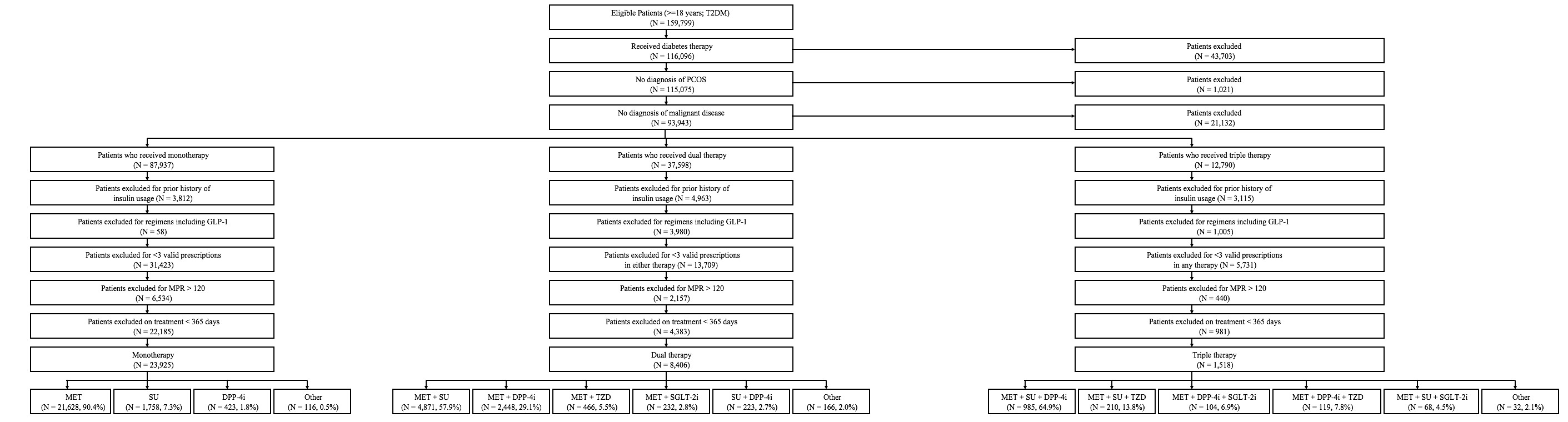 Table S1. Treatment-related outcomes of interest, stratified by OHA therapy cohortRegimenNOne-year HbA1c change (%),mean (95% CI)One-year HbA1c change (mmol/mol),mean (95% CI)One-year weight change (kg),mean (95% CI)Hypoglycemia event rate, n (per 1,000 patient years)MPR ≥0.80,% (95% CI)OHA monotherapyOHA monotherapyOHA monotherapyOHA monotherapyOHA monotherapyOHA monotherapyOHA monotherapyOverall cohort23,925-0.8 (-0.9, -0.8)-8.7 (-9.8, -8.7)-2.5 (-2.6, -2.3)189 (7.9)81.6 (81.1, 82.1)MET21,628-0.9 (-0.9, -0.8)-9.8 (-9.8, -8.7)-2.8 (-3.0, -2.7)158 (7.3)81.2 (80.7, 81.7)SU1,758-0.9 (-1.0, -0.7)-9.8 (-10.9, -7.7)1.3 (0.8, 1.8)27 (15.4)84.5 (82.8, 86.2)DPP-4i423-0.3 (-0.5, -0.2)-3.3 (-5.5, -2.2)-1.5 (-2.2, -0.7)4 (9.5)89.8 (87.0, 92.7)Other116-0.5 (-0.8, -0.2)-5.5 (-8.7, -2.2)0.2 (-1.6, 2.0)078.4 (71.0, 85.9)OHA dual therapyOHA dual therapyOHA dual therapyOHA dual therapyOHA dual therapyOHA dual therapyOHA dual therapyOverall cohort8,406-0.9 (-1.0, -0.9)-9.8 (-10.9, -9.8)0.6 (0.4, 0.8)152 (18.1)80.8 (80.0, 81.7)MET+SU4,871-1.0 (-1.1, -1.0)-10.9 (-12.0, -10.9)1.9 (1.6, 2.1)108 (22.2)79.6 (78.5, 80.7)MET+DPP-4i2,448-0.7 (-0.8, -0.6)-7.7 (-8.7, -6.6)-1.6 (-1.9, -1.3)33 (13.5)83.3 (81.8, 84.8)MET+TZD466-1.0 (-1.1, -0.8)-10.9 (-12.0, -8.7)2.2 (1.3, 3.0)1 (2.1)81.3 (77.8, 84.9)MET+SGLT-2i232-1.0 (-1.2, -0.8)-10.9 (-13.1, -8.7)-5.1 (-5.9, -4.2)1 (4.3)83.6 (78.9, 88.4)SU+DPP-4i223-0.6 (-0.9, -0.3)-6.6 (-9.8, -3.3)0.9 (-0.1, 1.8)6 (26.9)84.8 (80.0, 89.5)Other166-0.7 (-1.0, -0.4)-7.7 (-10.9, -4.4)1.1 (-0.5, 2.8)3 (18.1)71.1 (64.2, 78.0)OHA triple therapyOHA triple therapyOHA triple therapyOHA triple therapyOHA triple therapyOHA triple therapyOHA triple therapyOverall cohort1,518-1.0 (-1.1, -0.9)-10.9 (-12.0, -9.8)0.5 (0.0, 0.9)58 (38.2)80.8 (78.8, 82.8)MET+SU+DPP-4i985-1.0 (-1.1, -0.9)-10.9 (-12.0, -9.8)0.3 (-0.2, 0.8)46 (46.7)80.1 (77.6, 82.6)MET+SU+TZD210-0.8 (-1.1, -0.5)-8.7 (-12.0, -5.5)2.8 (1.9, 3.7)10 (47.7)83.3 (78.3, 88.4)MET+DPP-4i+SGLT-2i104-1.1 (-1.5, -0.8)-12.0 (-16.4, -8.7)-4.0 (-5.4, -2.5)085.6 (16.7, 100.0)MET+DPP-4i+TZD119-0.9 (-1.2, -0.6)-9.8 (-13.1, -6.6)2.4 (1.3, 3.5)2 (16.8)78.2 (70.7, 85.6)MET+SU+SGLT-2i68-1.5 (-1.9, -1.0)-16.4 (-20.8, -10.9)-2.8 (-5.0, -0.5)077.9 (68.1, 87.8)Other32-1.3 (-1.7, -1.0)-14.2 (-18.6, -10.9)-1.1 (-3.7, 1.6)087.5 (76.0, 99.0)CI: confidence interval; DPP-4i: dipeptidyl peptidase-4 inhibitor; HbA1c: glycated hemoglobin A1c; MET: metformin; MPR: medication possession ratio; OHA: oral antihyperglycemic agent; PDC: proportion of days covered; SGLT-2i: sodium-glucose co-transporter-2 inhibitor: SU: sulfonylurea; TZD: thiazolidinedione.CI: confidence interval; DPP-4i: dipeptidyl peptidase-4 inhibitor; HbA1c: glycated hemoglobin A1c; MET: metformin; MPR: medication possession ratio; OHA: oral antihyperglycemic agent; PDC: proportion of days covered; SGLT-2i: sodium-glucose co-transporter-2 inhibitor: SU: sulfonylurea; TZD: thiazolidinedione.CI: confidence interval; DPP-4i: dipeptidyl peptidase-4 inhibitor; HbA1c: glycated hemoglobin A1c; MET: metformin; MPR: medication possession ratio; OHA: oral antihyperglycemic agent; PDC: proportion of days covered; SGLT-2i: sodium-glucose co-transporter-2 inhibitor: SU: sulfonylurea; TZD: thiazolidinedione.CI: confidence interval; DPP-4i: dipeptidyl peptidase-4 inhibitor; HbA1c: glycated hemoglobin A1c; MET: metformin; MPR: medication possession ratio; OHA: oral antihyperglycemic agent; PDC: proportion of days covered; SGLT-2i: sodium-glucose co-transporter-2 inhibitor: SU: sulfonylurea; TZD: thiazolidinedione.CI: confidence interval; DPP-4i: dipeptidyl peptidase-4 inhibitor; HbA1c: glycated hemoglobin A1c; MET: metformin; MPR: medication possession ratio; OHA: oral antihyperglycemic agent; PDC: proportion of days covered; SGLT-2i: sodium-glucose co-transporter-2 inhibitor: SU: sulfonylurea; TZD: thiazolidinedione.CI: confidence interval; DPP-4i: dipeptidyl peptidase-4 inhibitor; HbA1c: glycated hemoglobin A1c; MET: metformin; MPR: medication possession ratio; OHA: oral antihyperglycemic agent; PDC: proportion of days covered; SGLT-2i: sodium-glucose co-transporter-2 inhibitor: SU: sulfonylurea; TZD: thiazolidinedione.CI: confidence interval; DPP-4i: dipeptidyl peptidase-4 inhibitor; HbA1c: glycated hemoglobin A1c; MET: metformin; MPR: medication possession ratio; OHA: oral antihyperglycemic agent; PDC: proportion of days covered; SGLT-2i: sodium-glucose co-transporter-2 inhibitor: SU: sulfonylurea; TZD: thiazolidinedione.